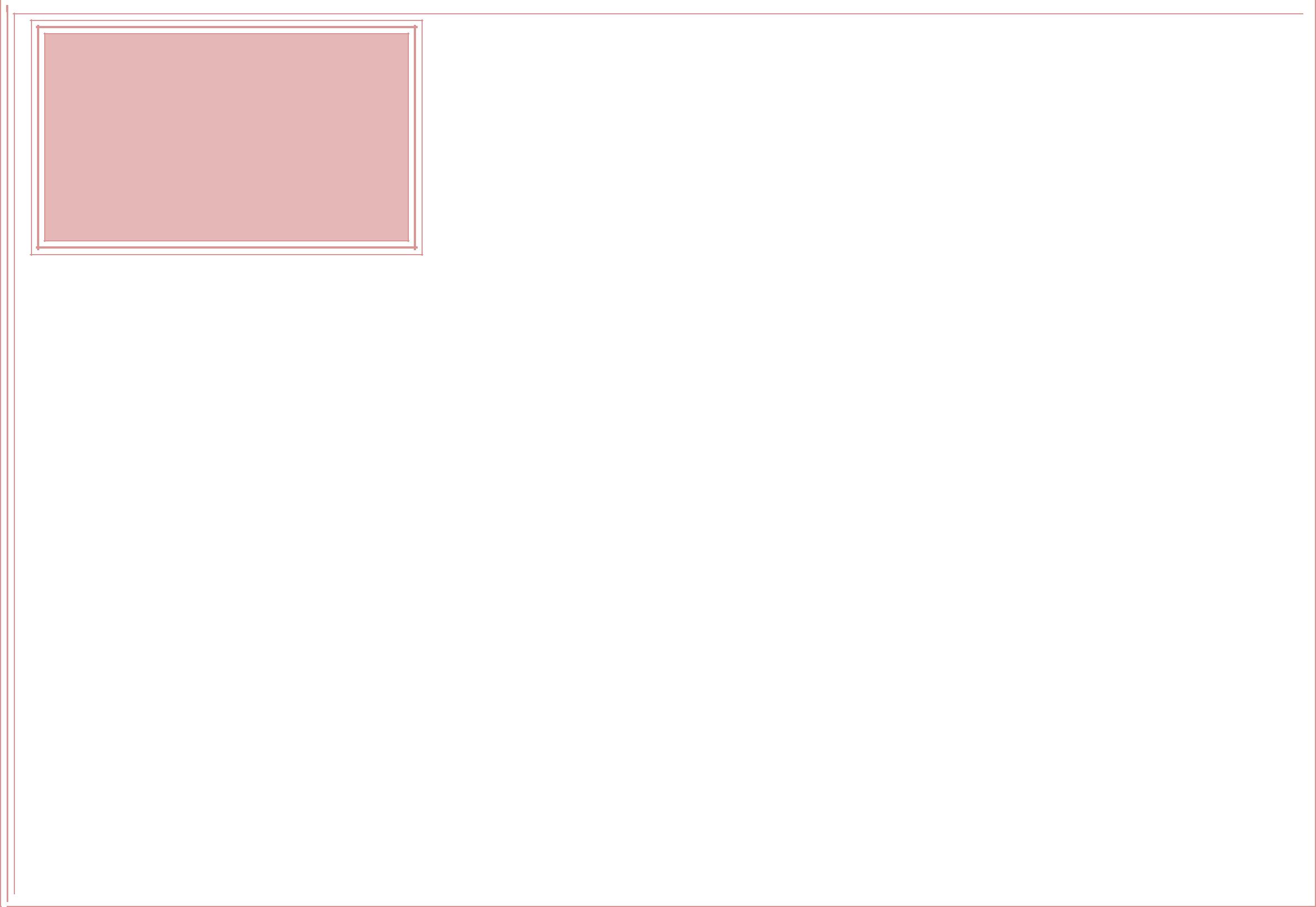 Lazdijų r. Šeštokų mokyklosVAIKO GEROVĖSKOMISIJALazdijų r. Šeštokų mokyklos Vaiko gerovės komisijos (VGK) paskirtis – organizuoti ir koordinuoti prevencinį darbą, švietimo pagalbos teikimą, saugios ir palankios vaiko ugdymui aplinkos kūrimą, švietimo programų pritaikymą mokiniams, turintiems specialiųjų ugdymosi poreikių, atlikti mokinio specialiųjų ugdymosi poreikių (išskyrus poreikius, atsirandančius dėl išskirtinių gabumų) pirminį įvertinimą ir atlikti kitas su vaiko gerove susijusias funkcijas.Pagrindinės Vaiko gerovės komisijos funkcijosrūpinasi    saugios    ugdymosi    aplinkos Mokykloje  kūrimu,  vaikų  atskirties  mažinimu Mokykloje; nagrinėja mokinių nenoro lankyti mokyklą, mokyklos nelankymo, baimių eiti į mokyklą, nesėkmingo mokymosi priežastis, imasi veiksmų, padedančių sugrąžinti vaikus į Mokyklą ir sėkmingai mokytis; analizuoja elgesio taisyklių pažeidimus, smurto, patyčių, žalingų įpročių, teisėtvarkos pažeidimų atvejus, sutartų tikslų dėl vaiko elgsenos gerinimo pasiekimo rezultatus, vaikui paskirtos minimalios ar vidutinės priežiūros priemonės vykdymą, teikia rekomendacijų mokytojams dėl ugdymo metodų ir darbo organizavimo su vaikais, kurių elgesys yra nepageidaujamas; analizuoja vaikų tarpusavio santykių, pedagogų ir vaikų santykių problemas ir teikia siūlymų pedagogams dėl šių santykių gerinimo; atlieka vaikų, turinčių specialiųjų ugdymosi poreikių (išskyrus poreikius, atsirandančius dėl išskirtinių gabumų), pirminį įvertinimą; teikia rekomendacijų pedagogams, tėvams (globėjams, rūpintojams) dėl specialiojo ugdymo būdų, metodų, trukmės pritaikymo; konsultuoja tėvus (globėjus, rūpintojus) vaikų ugdymo organizavimo, elgesio, lankomumo, saugumo užtikrinimo ir kitais aktualiais klausimais; įvykus krizei Mokykloje, įvertina krizės aplinkybes ir parengia krizės valdymo mokykloje planą. Vaiko gerovės komisijos sudėtisIškilus mokinio mokymosi, elgesio problemoms, kreipkitės į Vaiko gerovės komisijos specialistus, jie VISUOMET PASIRENGĘ JUMS PADĖTI:Komisijos pirmininkėVaičeskienė, direktoriaus pavaduotoja ugdymui Komisijos pirmininkės pavaduotoja Šerkšnienė, spec. pedagogė-logopedė Nariai: A. Vaišnienė, socialinė pedagogėR. Petrauskienė, biologijos, gamta ir žmogus mokytojaG. Dvilinskienė, pradinių klasių mokytojaL. Audzevičienė, Šeštokų seniūnijos seniūnėB. Jurkonienė, geografijos ir istorijos mokytojaO. Žėkienė, matematikos mokytoja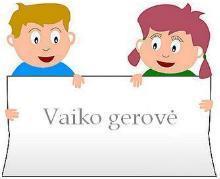 Informacinį lankstinuką parengė VGK pirmininkė J. Vaičeskienė